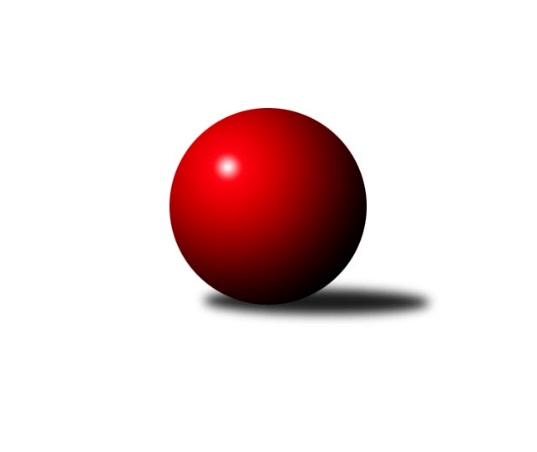 Č.16Ročník 2016/2017	20.5.2024 Krajský přebor MS 2016/2017Statistika 16. kolaTabulka družstev:		družstvo	záp	výh	rem	proh	skore	sety	průměr	body	plné	dorážka	chyby	1.	TJ Sokol Bohumín ˝B˝	16	13	0	3	89.0 : 39.0 	(122.0 : 70.0)	2484	26	1713	771	34.9	2.	TJ VOKD Poruba ˝A˝	16	13	0	3	86.5 : 41.5 	(122.0 : 70.0)	2534	26	1738	796	35.9	3.	TJ Spartak Bílovec ˝A˝	16	11	0	5	77.5 : 50.5 	(111.0 : 81.0)	2519	22	1733	787	36.6	4.	KK Minerva Opava ˝B˝	15	9	0	6	71.0 : 49.0 	(98.0 : 82.0)	2447	18	1714	733	37.9	5.	Kuželky Horní Benešov	15	8	0	7	63.5 : 56.5 	(93.0 : 87.0)	2388	16	1671	717	45	6.	KK Hranice ˝A˝	16	8	0	8	67.5 : 60.5 	(97.5 : 94.5)	2475	16	1729	746	40.1	7.	TJ Unie Hlubina˝B˝	16	8	0	8	63.5 : 64.5 	(92.5 : 99.5)	2445	16	1702	744	38.8	8.	TJ Sokol Bohumín˝C˝	16	8	0	8	56.5 : 71.5 	(84.5 : 107.5)	2398	16	1700	698	47.4	9.	TJ Opava ˝C˝	16	7	0	9	58.0 : 70.0 	(98.0 : 94.0)	2459	14	1712	747	44.6	10.	TJ Sokol Sedlnice ˝B˝	16	6	0	10	59.5 : 68.5 	(93.0 : 99.0)	2489	12	1721	768	39.2	11.	TJ Nový Jičín ˝A˝	16	4	0	12	43.5 : 84.5 	(74.5 : 117.5)	2355	8	1659	695	46.1	12.	TJ VOKD Poruba ˝B˝	16	0	0	16	24.0 : 104.0 	(54.0 : 138.0)	2342	0	1670	672	64.3Tabulka doma:		družstvo	záp	výh	rem	proh	skore	sety	průměr	body	maximum	minimum	1.	TJ Sokol Bohumín ˝B˝	8	8	0	0	54.5 : 9.5 	(71.5 : 24.5)	2526	16	2587	2464	2.	KK Minerva Opava ˝B˝	7	7	0	0	48.0 : 8.0 	(61.0 : 23.0)	2663	14	2707	2608	3.	Kuželky Horní Benešov	8	7	0	1	47.5 : 16.5 	(57.5 : 38.5)	2559	14	2679	2443	4.	TJ VOKD Poruba ˝A˝	8	7	0	1	46.5 : 17.5 	(62.0 : 34.0)	2478	14	2573	2392	5.	TJ Sokol Bohumín˝C˝	8	7	0	1	42.0 : 22.0 	(52.0 : 44.0)	2445	14	2515	2390	6.	TJ Spartak Bílovec ˝A˝	8	6	0	2	42.5 : 21.5 	(62.5 : 33.5)	2588	12	2641	2528	7.	TJ Unie Hlubina˝B˝	8	6	0	2	42.0 : 22.0 	(58.0 : 38.0)	2513	12	2560	2480	8.	TJ Opava ˝C˝	8	5	0	3	38.0 : 26.0 	(55.0 : 41.0)	2525	10	2570	2464	9.	KK Hranice ˝A˝	8	5	0	3	37.5 : 26.5 	(51.0 : 45.0)	2455	10	2569	2384	10.	TJ Nový Jičín ˝A˝	8	4	0	4	35.0 : 29.0 	(50.5 : 45.5)	2431	8	2503	2353	11.	TJ Sokol Sedlnice ˝B˝	8	4	0	4	33.0 : 31.0 	(47.5 : 48.5)	2469	8	2608	2304	12.	TJ VOKD Poruba ˝B˝	8	0	0	8	17.0 : 47.0 	(29.5 : 66.5)	2307	0	2405	2222Tabulka venku:		družstvo	záp	výh	rem	proh	skore	sety	průměr	body	maximum	minimum	1.	TJ VOKD Poruba ˝A˝	8	6	0	2	40.0 : 24.0 	(60.0 : 36.0)	2531	12	2682	2349	2.	TJ Spartak Bílovec ˝A˝	8	5	0	3	35.0 : 29.0 	(48.5 : 47.5)	2510	10	2721	2388	3.	TJ Sokol Bohumín ˝B˝	8	5	0	3	34.5 : 29.5 	(50.5 : 45.5)	2478	10	2611	2385	4.	KK Hranice ˝A˝	8	3	0	5	30.0 : 34.0 	(46.5 : 49.5)	2478	6	2577	2384	5.	TJ Sokol Sedlnice ˝B˝	8	2	0	6	26.5 : 37.5 	(45.5 : 50.5)	2492	4	2584	2318	6.	KK Minerva Opava ˝B˝	8	2	0	6	23.0 : 41.0 	(37.0 : 59.0)	2411	4	2513	2213	7.	TJ Unie Hlubina˝B˝	8	2	0	6	21.5 : 42.5 	(34.5 : 61.5)	2436	4	2547	2325	8.	TJ Opava ˝C˝	8	2	0	6	20.0 : 44.0 	(43.0 : 53.0)	2449	4	2544	2303	9.	Kuželky Horní Benešov	7	1	0	6	16.0 : 40.0 	(35.5 : 48.5)	2359	2	2404	2300	10.	TJ Sokol Bohumín˝C˝	8	1	0	7	14.5 : 49.5 	(32.5 : 63.5)	2403	2	2496	2313	11.	TJ Nový Jičín ˝A˝	8	0	0	8	8.5 : 55.5 	(24.0 : 72.0)	2344	0	2432	2233	12.	TJ VOKD Poruba ˝B˝	8	0	0	8	7.0 : 57.0 	(24.5 : 71.5)	2347	0	2431	2285Tabulka podzimní části:		družstvo	záp	výh	rem	proh	skore	sety	průměr	body	doma	venku	1.	TJ Spartak Bílovec ˝A˝	12	9	0	3	59.5 : 36.5 	(84.0 : 60.0)	2499	18 	6 	0 	0 	3 	0 	3	2.	TJ VOKD Poruba ˝A˝	11	8	0	3	56.0 : 32.0 	(82.0 : 50.0)	2471	16 	5 	0 	1 	3 	0 	2	3.	TJ Sokol Bohumín ˝B˝	11	8	0	3	56.0 : 32.0 	(77.0 : 55.0)	2456	16 	5 	0 	0 	3 	0 	3	4.	Kuželky Horní Benešov	11	7	0	4	50.5 : 37.5 	(69.5 : 62.5)	2379	14 	6 	0 	0 	1 	0 	4	5.	KK Minerva Opava ˝B˝	11	6	0	5	51.0 : 37.0 	(70.5 : 61.5)	2421	12 	6 	0 	0 	0 	0 	5	6.	KK Hranice ˝A˝	11	6	0	5	47.5 : 40.5 	(67.5 : 64.5)	2482	12 	3 	0 	3 	3 	0 	2	7.	TJ Unie Hlubina˝B˝	11	6	0	5	45.0 : 43.0 	(68.5 : 63.5)	2447	12 	5 	0 	1 	1 	0 	4	8.	TJ Sokol Bohumín˝C˝	11	5	0	6	38.0 : 50.0 	(57.0 : 75.0)	2404	10 	5 	0 	1 	0 	0 	5	9.	TJ Sokol Sedlnice ˝B˝	12	5	0	7	46.5 : 49.5 	(73.5 : 70.5)	2477	10 	3 	0 	2 	2 	0 	5	10.	TJ Opava ˝C˝	11	4	0	7	35.0 : 53.0 	(61.0 : 71.0)	2467	8 	3 	0 	2 	1 	0 	5	11.	TJ Nový Jičín ˝A˝	11	3	0	8	33.0 : 55.0 	(56.5 : 75.5)	2360	6 	3 	0 	2 	0 	0 	6	12.	TJ VOKD Poruba ˝B˝	11	0	0	11	18.0 : 70.0 	(37.0 : 95.0)	2357	0 	0 	0 	5 	0 	0 	6Tabulka jarní části:		družstvo	záp	výh	rem	proh	skore	sety	průměr	body	doma	venku	1.	TJ Sokol Bohumín ˝B˝	5	5	0	0	33.0 : 7.0 	(45.0 : 15.0)	2552	10 	3 	0 	0 	2 	0 	0 	2.	TJ VOKD Poruba ˝A˝	5	5	0	0	30.5 : 9.5 	(40.0 : 20.0)	2610	10 	2 	0 	0 	3 	0 	0 	3.	KK Minerva Opava ˝B˝	4	3	0	1	20.0 : 12.0 	(27.5 : 20.5)	2480	6 	1 	0 	0 	2 	0 	1 	4.	TJ Opava ˝C˝	5	3	0	2	23.0 : 17.0 	(37.0 : 23.0)	2436	6 	2 	0 	1 	1 	0 	1 	5.	TJ Sokol Bohumín˝C˝	5	3	0	2	18.5 : 21.5 	(27.5 : 32.5)	2400	6 	2 	0 	0 	1 	0 	2 	6.	TJ Spartak Bílovec ˝A˝	4	2	0	2	18.0 : 14.0 	(27.0 : 21.0)	2564	4 	0 	0 	2 	2 	0 	0 	7.	KK Hranice ˝A˝	5	2	0	3	20.0 : 20.0 	(30.0 : 30.0)	2451	4 	2 	0 	0 	0 	0 	3 	8.	TJ Unie Hlubina˝B˝	5	2	0	3	18.5 : 21.5 	(24.0 : 36.0)	2457	4 	1 	0 	1 	1 	0 	2 	9.	Kuželky Horní Benešov	4	1	0	3	13.0 : 19.0 	(23.5 : 24.5)	2475	2 	1 	0 	1 	0 	0 	2 	10.	TJ Sokol Sedlnice ˝B˝	4	1	0	3	13.0 : 19.0 	(19.5 : 28.5)	2521	2 	1 	0 	2 	0 	0 	1 	11.	TJ Nový Jičín ˝A˝	5	1	0	4	10.5 : 29.5 	(18.0 : 42.0)	2347	2 	1 	0 	2 	0 	0 	2 	12.	TJ VOKD Poruba ˝B˝	5	0	0	5	6.0 : 34.0 	(17.0 : 43.0)	2303	0 	0 	0 	3 	0 	0 	2 Zisk bodů pro družstvo:		jméno hráče	družstvo	body	zápasy	v %	dílčí body	sety	v %	1.	Roman Honl 	TJ Sokol Bohumín ˝B˝ 	14	/	15	(93%)	23	/	30	(77%)	2.	Anna Ledvinová 	KK Hranice ˝A˝ 	12.5	/	15	(83%)	21	/	30	(70%)	3.	Martin Weiss 	Kuželky Horní Benešov 	12	/	13	(92%)	18	/	26	(69%)	4.	Jan Strnadel 	KK Minerva Opava ˝B˝ 	12	/	15	(80%)	19.5	/	30	(65%)	5.	Lada Péli 	TJ Sokol Bohumín ˝B˝ 	12	/	16	(75%)	23	/	32	(72%)	6.	Karel Šnajdárek 	TJ Spartak Bílovec ˝A˝ 	11	/	15	(73%)	19	/	30	(63%)	7.	Jiří Kratoš 	TJ VOKD Poruba ˝A˝ 	10.5	/	15	(70%)	21	/	30	(70%)	8.	Jan Žídek 	TJ VOKD Poruba ˝A˝ 	10	/	13	(77%)	19.5	/	26	(75%)	9.	Miroslav Procházka 	Kuželky Horní Benešov 	10	/	14	(71%)	15.5	/	28	(55%)	10.	Tomáš Král 	KK Minerva Opava ˝B˝ 	10	/	15	(67%)	20	/	30	(67%)	11.	Ladislav Petr 	TJ Sokol Sedlnice ˝B˝ 	10	/	15	(67%)	20	/	30	(67%)	12.	Renáta Janyšková 	TJ Sokol Sedlnice ˝B˝ 	10	/	15	(67%)	16.5	/	30	(55%)	13.	Jaromír Piska 	TJ Sokol Bohumín ˝B˝ 	10	/	16	(63%)	22.5	/	32	(70%)	14.	Petr Pavelka st 	KK Hranice ˝A˝ 	10	/	16	(63%)	19	/	32	(59%)	15.	František Opravil 	KK Hranice ˝A˝ 	10	/	16	(63%)	19	/	32	(59%)	16.	Filip Sýkora 	TJ Spartak Bílovec ˝A˝ 	9.5	/	12	(79%)	16	/	24	(67%)	17.	Pavel Marek 	TJ Unie Hlubina˝B˝ 	9	/	10	(90%)	15	/	20	(75%)	18.	Břetislav Mrkvica 	TJ Opava ˝C˝ 	9	/	13	(69%)	19.5	/	26	(75%)	19.	Tomáš Binar 	TJ Spartak Bílovec ˝A˝ 	9	/	14	(64%)	18.5	/	28	(66%)	20.	Karel Škrobánek 	TJ Opava ˝C˝ 	9	/	14	(64%)	18	/	28	(64%)	21.	Michal Bezruč 	TJ VOKD Poruba ˝A˝ 	9	/	15	(60%)	16	/	30	(53%)	22.	David Binar 	TJ Spartak Bílovec ˝A˝ 	8.5	/	13	(65%)	15	/	26	(58%)	23.	Jan Pospěch 	TJ Nový Jičín ˝A˝ 	8.5	/	16	(53%)	15	/	32	(47%)	24.	Jana Martínková 	KK Minerva Opava ˝B˝ 	8	/	10	(80%)	14	/	20	(70%)	25.	Pavel Hrabec 	TJ VOKD Poruba ˝A˝ 	8	/	12	(67%)	15	/	24	(63%)	26.	Barbora Janyšková 	TJ Sokol Sedlnice ˝B˝ 	8	/	14	(57%)	13.5	/	28	(48%)	27.	Jiří Terrich 	KK Hranice ˝A˝ 	8	/	16	(50%)	14	/	32	(44%)	28.	Jiří Madecký 	TJ Nový Jičín ˝A˝ 	7.5	/	14	(54%)	13	/	28	(46%)	29.	Richard Šimek 	TJ VOKD Poruba ˝A˝ 	7	/	8	(88%)	11	/	16	(69%)	30.	Milan Zezulka 	TJ Spartak Bílovec ˝A˝ 	7	/	9	(78%)	14	/	18	(78%)	31.	Jan Král 	KK Minerva Opava ˝B˝ 	7	/	10	(70%)	11	/	20	(55%)	32.	Jan Míka 	TJ VOKD Poruba ˝A˝ 	7	/	14	(50%)	18.5	/	28	(66%)	33.	Martin Koraba 	Kuželky Horní Benešov 	7	/	14	(50%)	17	/	28	(61%)	34.	Klára Tobolová 	TJ Sokol Sedlnice ˝B˝ 	7	/	14	(50%)	14	/	28	(50%)	35.	Pavel Plaček 	TJ Sokol Bohumín˝C˝ 	7	/	14	(50%)	13	/	28	(46%)	36.	Roman Grüner 	TJ Unie Hlubina˝B˝ 	7	/	15	(47%)	14	/	30	(47%)	37.	Jaroslav Klus 	TJ Sokol Bohumín˝C˝ 	7	/	15	(47%)	13	/	30	(43%)	38.	Jaromír Martiník 	Kuželky Horní Benešov 	6.5	/	15	(43%)	17.5	/	30	(58%)	39.	Alfréd Hermann 	TJ Sokol Bohumín˝C˝ 	6	/	11	(55%)	11.5	/	22	(52%)	40.	Libor Krajčí 	TJ Sokol Bohumín ˝B˝ 	6	/	11	(55%)	9	/	22	(41%)	41.	Rudolf Tvrdoň 	TJ Opava ˝C˝ 	6	/	13	(46%)	16	/	26	(62%)	42.	Zdeněk Štohanzl 	KK Minerva Opava ˝B˝ 	6	/	13	(46%)	14	/	26	(54%)	43.	Lucie Bogdanowiczová 	TJ Sokol Bohumín˝C˝ 	6	/	13	(46%)	11	/	26	(42%)	44.	Václav Rábl 	TJ Unie Hlubina˝B˝ 	6	/	14	(43%)	13	/	28	(46%)	45.	Jaroslav Ledvina 	KK Hranice ˝A˝ 	6	/	15	(40%)	11.5	/	30	(38%)	46.	Josef Hájek 	TJ Unie Hlubina˝B˝ 	6	/	15	(40%)	11	/	30	(37%)	47.	René Světlík 	TJ Sokol Bohumín ˝B˝ 	5.5	/	10	(55%)	13	/	20	(65%)	48.	Vladimír Štacha 	TJ Spartak Bílovec ˝A˝ 	5.5	/	13	(42%)	14.5	/	26	(56%)	49.	Pavel Krompolc 	TJ Unie Hlubina˝B˝ 	5.5	/	14	(39%)	12.5	/	28	(45%)	50.	Michaela Tobolová 	TJ Sokol Sedlnice ˝B˝ 	5.5	/	15	(37%)	11.5	/	30	(38%)	51.	Petr Oravec 	TJ VOKD Poruba ˝A˝ 	5	/	6	(83%)	7.5	/	12	(63%)	52.	Ivana Volná 	TJ Nový Jičín ˝A˝ 	5	/	8	(63%)	7	/	16	(44%)	53.	Martina Honlová 	TJ Sokol Bohumín ˝B˝ 	5	/	10	(50%)	10	/	20	(50%)	54.	Barbora Víchová 	TJ Opava ˝C˝ 	5	/	10	(50%)	9	/	20	(45%)	55.	Josef Kyjovský 	TJ Unie Hlubina˝B˝ 	5	/	11	(45%)	9	/	22	(41%)	56.	Tomáš Valíček 	TJ Opava ˝C˝ 	5	/	12	(42%)	11	/	24	(46%)	57.	Antonín Fabík 	TJ Spartak Bílovec ˝A˝ 	5	/	12	(42%)	11	/	24	(46%)	58.	Petr Frank 	KK Minerva Opava ˝B˝ 	5	/	13	(38%)	9.5	/	26	(37%)	59.	Helena Hýžová 	TJ VOKD Poruba ˝B˝ 	5	/	13	(38%)	9	/	26	(35%)	60.	Václav Kladiva 	TJ Sokol Bohumín˝C˝ 	5	/	14	(36%)	12	/	28	(43%)	61.	Dalibor Hamrozy 	TJ Sokol Bohumín ˝B˝ 	4.5	/	9	(50%)	9.5	/	18	(53%)	62.	Libor Jurečka 	TJ Nový Jičín ˝A˝ 	4.5	/	14	(32%)	10	/	28	(36%)	63.	Petr Chodura 	TJ Unie Hlubina˝B˝ 	4	/	5	(80%)	7	/	10	(70%)	64.	Vratislav Kolář 	KK Hranice ˝A˝ 	4	/	8	(50%)	8	/	16	(50%)	65.	Jaroslav Hrabuška 	TJ VOKD Poruba ˝B˝ 	4	/	10	(40%)	7	/	20	(35%)	66.	Martin Skopal 	TJ VOKD Poruba ˝A˝ 	4	/	11	(36%)	12.5	/	22	(57%)	67.	Lukáš Trojek 	TJ VOKD Poruba ˝B˝ 	4	/	12	(33%)	9	/	24	(38%)	68.	Stanislav Sliwka 	TJ Sokol Bohumín˝C˝ 	4	/	13	(31%)	8.5	/	26	(33%)	69.	Rostislav Kletenský 	TJ Sokol Sedlnice ˝B˝ 	4	/	14	(29%)	11	/	28	(39%)	70.	Radek Chovanec 	TJ Nový Jičín ˝A˝ 	4	/	15	(27%)	9.5	/	30	(32%)	71.	Jan Stuš 	TJ Sokol Bohumín˝C˝ 	3.5	/	13	(27%)	12.5	/	26	(48%)	72.	Vlastimil Kotrla 	Kuželky Horní Benešov 	3	/	3	(100%)	4	/	6	(67%)	73.	Renáta Smijová 	KK Minerva Opava ˝B˝ 	3	/	5	(60%)	5	/	10	(50%)	74.	Radek Škarka 	TJ Nový Jičín ˝A˝ 	3	/	8	(38%)	9	/	16	(56%)	75.	Dana Lamichová 	TJ Opava ˝C˝ 	3	/	8	(38%)	7	/	16	(44%)	76.	Jaroslav Lakomý 	Kuželky Horní Benešov 	3	/	9	(33%)	5	/	18	(28%)	77.	Jana Tvrdoňová 	TJ Opava ˝C˝ 	3	/	10	(30%)	8	/	20	(40%)	78.	Roman Klímek 	TJ VOKD Poruba ˝B˝ 	3	/	12	(25%)	6	/	24	(25%)	79.	Václav Boháčík 	TJ Opava ˝C˝ 	3	/	13	(23%)	8.5	/	26	(33%)	80.	Miroslava Ševčíková 	TJ Sokol Bohumín˝C˝ 	2	/	2	(100%)	4	/	4	(100%)	81.	Jana Martiníková 	Kuželky Horní Benešov 	2	/	3	(67%)	5	/	6	(83%)	82.	Lukáš Modlitba 	TJ Sokol Bohumín ˝B˝ 	2	/	3	(67%)	4	/	6	(67%)	83.	Adéla Sobotíková 	TJ Sokol Sedlnice ˝B˝ 	2	/	3	(67%)	3.5	/	6	(58%)	84.	Antonín Žídek 	Kuželky Horní Benešov 	2	/	3	(67%)	3	/	6	(50%)	85.	Libor Pšenica 	TJ Unie Hlubina˝B˝ 	2	/	3	(67%)	3	/	6	(50%)	86.	Štefan Dendis 	TJ Sokol Bohumín ˝B˝ 	2	/	4	(50%)	4	/	8	(50%)	87.	Zdeněk Hebda 	TJ VOKD Poruba ˝B˝ 	2	/	4	(50%)	2.5	/	8	(31%)	88.	Jana Hrňová 	TJ Nový Jičín ˝A˝ 	2	/	5	(40%)	4	/	10	(40%)	89.	Radim Konečný 	TJ Unie Hlubina˝B˝ 	2	/	7	(29%)	7	/	14	(50%)	90.	Karel Vágner 	KK Minerva Opava ˝B˝ 	2	/	9	(22%)	5	/	18	(28%)	91.	David Schiedek 	Kuželky Horní Benešov 	2	/	10	(20%)	6.5	/	20	(33%)	92.	Marek Číž 	TJ VOKD Poruba ˝B˝ 	2	/	13	(15%)	7	/	26	(27%)	93.	Günter Cviner 	TJ Sokol Bohumín ˝B˝ 	1	/	1	(100%)	2	/	2	(100%)	94.	Rudolf Riezner 	TJ Unie Hlubina˝B˝ 	1	/	1	(100%)	1	/	2	(50%)	95.	Milan Franer 	TJ Opava ˝C˝ 	1	/	1	(100%)	1	/	2	(50%)	96.	Miroslav Paloc 	TJ Sokol Bohumín˝C˝ 	1	/	1	(100%)	1	/	2	(50%)	97.	Stanislav Brejcha 	TJ Sokol Sedlnice ˝B˝ 	1	/	2	(50%)	3	/	4	(75%)	98.	Kamila Skopalová 	TJ VOKD Poruba ˝B˝ 	1	/	2	(50%)	2	/	4	(50%)	99.	Zdeňka Terrichová 	KK Hranice ˝A˝ 	1	/	5	(20%)	2	/	10	(20%)	100.	Zdeněk Mžik 	TJ VOKD Poruba ˝B˝ 	1	/	6	(17%)	3.5	/	12	(29%)	101.	Vojtěch Turlej 	TJ VOKD Poruba ˝B˝ 	1	/	7	(14%)	2	/	14	(14%)	102.	Antonín Chalcář 	TJ VOKD Poruba ˝B˝ 	1	/	9	(11%)	2	/	18	(11%)	103.	Ján Pelikán 	TJ Nový Jičín ˝A˝ 	1	/	10	(10%)	6	/	20	(30%)	104.	Dominika Vinklarová 	KK Hranice ˝A˝ 	0	/	1	(0%)	1	/	2	(50%)	105.	Radim Bezruč 	TJ VOKD Poruba ˝B˝ 	0	/	1	(0%)	1	/	2	(50%)	106.	Dalibor Vinklar 	KK Hranice ˝A˝ 	0	/	1	(0%)	1	/	2	(50%)	107.	Milan Pčola 	TJ VOKD Poruba ˝B˝ 	0	/	1	(0%)	1	/	2	(50%)	108.	Roman Škrobánek 	TJ Opava ˝C˝ 	0	/	1	(0%)	0	/	2	(0%)	109.	Tibor Kállai 	TJ Sokol Sedlnice ˝B˝ 	0	/	1	(0%)	0	/	2	(0%)	110.	Hana Vlčková 	TJ Unie Hlubina˝B˝ 	0	/	1	(0%)	0	/	2	(0%)	111.	Eva Telčerová 	TJ Nový Jičín ˝A˝ 	0	/	1	(0%)	0	/	2	(0%)	112.	Petr Schwalbe 	TJ Opava ˝C˝ 	0	/	1	(0%)	0	/	2	(0%)	113.	Ota Beňo 	TJ Spartak Bílovec ˝A˝ 	0	/	2	(0%)	1	/	4	(25%)	114.	Milan Binar 	TJ Spartak Bílovec ˝A˝ 	0	/	2	(0%)	1	/	4	(25%)	115.	David Juřica 	TJ Sokol Sedlnice ˝B˝ 	0	/	2	(0%)	0	/	4	(0%)	116.	Rostislav Klazar 	TJ Spartak Bílovec ˝A˝ 	0	/	3	(0%)	1	/	6	(17%)	117.	Helena Martinčáková 	TJ VOKD Poruba ˝B˝ 	0	/	5	(0%)	2	/	10	(20%)	118.	Petr Hrňa 	TJ Nový Jičín ˝A˝ 	0	/	5	(0%)	1	/	10	(10%)Průměry na kuželnách:		kuželna	průměr	plné	dorážka	chyby	výkon na hráče	1.	Minerva Opava, 1-2	2573	1777	796	33.8	(428.9)	2.	TJ Spartak Bílovec, 1-2	2538	1762	775	42.8	(423.0)	3.	TJ Opava, 1-4	2507	1742	764	44.8	(417.8)	4.	 Horní Benešov, 1-4	2504	1732	772	47.3	(417.5)	5.	TJ Unie Hlubina, 1-2	2483	1725	757	35.3	(413.9)	6.	TJ Sokol Sedlnice, 1-2	2469	1705	763	38.6	(411.5)	7.	KK Hranice, 1-2	2432	1690	741	38.7	(405.4)	8.	TJ Sokol Bohumín, 1-4	2428	1695	733	45.5	(404.8)	9.	TJ Nový Jičín, 1-4	2427	1684	743	36.1	(404.6)	10.	TJ VOKD Poruba, 1-4	2387	1679	708	50.6	(397.9)Nejlepší výkony na kuželnách:Minerva Opava, 1-2KK Minerva Opava ˝B˝	2742	15. kolo	Tomáš Král 	KK Minerva Opava ˝B˝	523	15. koloKK Minerva Opava ˝B˝	2707	11. kolo	Tomáš Král 	KK Minerva Opava ˝B˝	509	9. koloKK Minerva Opava ˝B˝	2691	7. kolo	Tomáš Král 	KK Minerva Opava ˝B˝	489	5. koloKK Minerva Opava ˝B˝	2672	13. kolo	Anna Ledvinová 	KK Hranice ˝A˝	487	7. koloKK Minerva Opava ˝B˝	2670	5. kolo	Tomáš Král 	KK Minerva Opava ˝B˝	486	11. koloKK Minerva Opava ˝B˝	2652	1. kolo	Tomáš Král 	KK Minerva Opava ˝B˝	483	1. koloKK Minerva Opava ˝B˝	2639	9. kolo	Tomáš Král 	KK Minerva Opava ˝B˝	482	13. koloKK Minerva Opava ˝B˝	2608	3. kolo	Zdeněk Štohanzl 	KK Minerva Opava ˝B˝	475	11. koloKK Hranice ˝A˝	2577	7. kolo	Jan Král 	KK Minerva Opava ˝B˝	473	11. koloTJ Sokol Sedlnice ˝B˝	2563	13. kolo	Jan Král 	KK Minerva Opava ˝B˝	470	15. koloTJ Spartak Bílovec, 1-2TJ Spartak Bílovec ˝A˝	2641	11. kolo	David Binar 	TJ Spartak Bílovec ˝A˝	492	1. koloTJ Spartak Bílovec ˝A˝	2637	1. kolo	Tomáš Binar 	TJ Spartak Bílovec ˝A˝	490	15. koloTJ Spartak Bílovec ˝A˝	2612	3. kolo	Milan Zezulka 	TJ Spartak Bílovec ˝A˝	471	15. koloTJ Sokol Bohumín ˝B˝	2611	13. kolo	Filip Sýkora 	TJ Spartak Bílovec ˝A˝	469	15. koloTJ Spartak Bílovec ˝A˝	2603	15. kolo	Karel Šnajdárek 	TJ Spartak Bílovec ˝A˝	466	11. koloTJ Sokol Sedlnice ˝B˝	2584	15. kolo	Filip Sýkora 	TJ Spartak Bílovec ˝A˝	465	11. koloTJ Spartak Bílovec ˝A˝	2575	8. kolo	Roman Honl 	TJ Sokol Bohumín ˝B˝	463	13. koloTJ Spartak Bílovec ˝A˝	2566	13. kolo	Filip Sýkora 	TJ Spartak Bílovec ˝A˝	461	13. koloTJ Unie Hlubina˝B˝	2547	16. kolo	Pavel Plaček 	TJ Sokol Bohumín˝C˝	461	11. koloTJ Opava ˝C˝	2544	1. kolo	Tomáš Binar 	TJ Spartak Bílovec ˝A˝	460	1. koloTJ Opava, 1-4TJ Spartak Bílovec ˝A˝	2721	12. kolo	Karel Škrobánek 	TJ Opava ˝C˝	480	5. koloTJ VOKD Poruba ˝A˝	2582	8. kolo	Milan Zezulka 	TJ Spartak Bílovec ˝A˝	478	12. koloTJ Sokol Sedlnice ˝B˝	2576	5. kolo	David Binar 	TJ Spartak Bílovec ˝A˝	468	12. koloTJ Opava ˝C˝	2570	5. kolo	Ladislav Petr 	TJ Sokol Sedlnice ˝B˝	468	5. koloTJ Opava ˝C˝	2570	3. kolo	Filip Sýkora 	TJ Spartak Bílovec ˝A˝	463	12. koloTJ Opava ˝C˝	2543	12. kolo	Břetislav Mrkvica 	TJ Opava ˝C˝	462	12. koloTJ Opava ˝C˝	2538	13. kolo	Rudolf Tvrdoň 	TJ Opava ˝C˝	459	11. koloTJ Opava ˝C˝	2532	8. kolo	Rudolf Tvrdoň 	TJ Opava ˝C˝	459	12. koloTJ Opava ˝C˝	2503	10. kolo	Rudolf Tvrdoň 	TJ Opava ˝C˝	459	3. koloTJ Sokol Bohumín ˝B˝	2500	3. kolo	Břetislav Mrkvica 	TJ Opava ˝C˝	459	5. kolo Horní Benešov, 1-4TJ VOKD Poruba ˝A˝	2682	14. kolo	Miroslav Procházka 	Kuželky Horní Benešov	482	16. koloKuželky Horní Benešov	2679	14. kolo	Michal Bezruč 	TJ VOKD Poruba ˝A˝	477	14. koloKuželky Horní Benešov	2624	1. kolo	Jaromír Martiník 	Kuželky Horní Benešov	475	4. koloKuželky Horní Benešov	2603	6. kolo	Jaromír Martiník 	Kuželky Horní Benešov	470	6. koloKuželky Horní Benešov	2577	16. kolo	Jan Žídek 	TJ VOKD Poruba ˝A˝	469	14. koloKuželky Horní Benešov	2569	9. kolo	Martin Koraba 	Kuželky Horní Benešov	464	14. koloTJ Spartak Bílovec ˝A˝	2524	6. kolo	Petr Oravec 	TJ VOKD Poruba ˝A˝	464	14. koloKuželky Horní Benešov	2503	4. kolo	Jaromír Martiník 	Kuželky Horní Benešov	463	1. koloKuželky Horní Benešov	2476	2. kolo	Martin Weiss 	Kuželky Horní Benešov	462	14. koloKK Minerva Opava ˝B˝	2446	4. kolo	Vlastimil Kotrla 	Kuželky Horní Benešov	461	1. koloTJ Unie Hlubina, 1-2KK Hranice ˝A˝	2565	4. kolo	Václav Rábl 	TJ Unie Hlubina˝B˝	455	5. koloTJ Unie Hlubina˝B˝	2560	10. kolo	Dana Lamichová 	TJ Opava ˝C˝	455	6. koloTJ Unie Hlubina˝B˝	2553	6. kolo	Pavel Krompolc 	TJ Unie Hlubina˝B˝	452	12. koloTJ Unie Hlubina˝B˝	2541	5. kolo	Kamila Skopalová 	TJ VOKD Poruba ˝B˝	451	7. koloTJ Opava ˝C˝	2522	6. kolo	Petr Chodura 	TJ Unie Hlubina˝B˝	449	14. koloKK Minerva Opava ˝B˝	2513	14. kolo	Tomáš Král 	KK Minerva Opava ˝B˝	448	14. koloTJ Unie Hlubina˝B˝	2502	12. kolo	Pavel Marek 	TJ Unie Hlubina˝B˝	442	7. koloTJ Unie Hlubina˝B˝	2494	14. kolo	Pavel Marek 	TJ Unie Hlubina˝B˝	440	10. koloTJ Unie Hlubina˝B˝	2489	7. kolo	Jan Žídek 	TJ VOKD Poruba ˝A˝	440	2. koloTJ Unie Hlubina˝B˝	2483	4. kolo	Jana Martínková 	KK Minerva Opava ˝B˝	438	14. koloTJ Sokol Sedlnice, 1-2TJ VOKD Poruba ˝A˝	2657	12. kolo	Ladislav Petr 	TJ Sokol Sedlnice ˝B˝	464	12. koloTJ Sokol Sedlnice ˝B˝	2608	12. kolo	Klára Tobolová 	TJ Sokol Sedlnice ˝B˝	463	8. koloTJ Sokol Sedlnice ˝B˝	2552	8. kolo	Petr Oravec 	TJ VOKD Poruba ˝A˝	456	12. koloTJ Sokol Sedlnice ˝B˝	2525	14. kolo	Tomáš Valíček 	TJ Opava ˝C˝	454	16. koloKK Hranice ˝A˝	2495	14. kolo	Adéla Sobotíková 	TJ Sokol Sedlnice ˝B˝	454	12. koloTJ Sokol Sedlnice ˝B˝	2494	10. kolo	Pavel Hrabec 	TJ VOKD Poruba ˝A˝	450	12. koloTJ Opava ˝C˝	2486	16. kolo	Pavel Marek 	TJ Unie Hlubina˝B˝	447	8. koloTJ Spartak Bílovec ˝A˝	2484	4. kolo	Pavel Krompolc 	TJ Unie Hlubina˝B˝	446	8. koloTJ Sokol Bohumín ˝B˝	2474	6. kolo	Martin Skopal 	TJ VOKD Poruba ˝A˝	445	12. koloTJ Unie Hlubina˝B˝	2469	8. kolo	Jiří Kratoš 	TJ VOKD Poruba ˝A˝	443	12. koloKK Hranice, 1-2KK Hranice ˝A˝	2569	15. kolo	Tomáš Binar 	TJ Spartak Bílovec ˝A˝	471	9. koloTJ Spartak Bílovec ˝A˝	2565	9. kolo	Petr Pavelka st 	KK Hranice ˝A˝	458	15. koloTJ VOKD Poruba ˝A˝	2519	11. kolo	František Opravil 	KK Hranice ˝A˝	450	1. koloTJ Sokol Bohumín ˝B˝	2504	1. kolo	Anna Ledvinová 	KK Hranice ˝A˝	449	15. koloKK Hranice ˝A˝	2501	1. kolo	František Opravil 	KK Hranice ˝A˝	445	9. koloKK Hranice ˝A˝	2459	3. kolo	Anna Ledvinová 	KK Hranice ˝A˝	443	3. koloKK Hranice ˝A˝	2447	13. kolo	René Světlík 	TJ Sokol Bohumín ˝B˝	439	1. koloKK Hranice ˝A˝	2441	9. kolo	Petr Pavelka st 	KK Hranice ˝A˝	439	1. koloKK Hranice ˝A˝	2428	5. kolo	Jan Míka 	TJ VOKD Poruba ˝A˝	437	11. koloKK Hranice ˝A˝	2413	8. kolo	František Opravil 	KK Hranice ˝A˝	436	15. koloTJ Sokol Bohumín, 1-4TJ Sokol Bohumín ˝B˝	2587	15. kolo	Lada Péli 	TJ Sokol Bohumín ˝B˝	478	14. koloTJ Sokol Bohumín ˝B˝	2536	12. kolo	Jan Stuš 	TJ Sokol Bohumín˝C˝	462	13. koloTJ Sokol Bohumín ˝B˝	2532	8. kolo	Roman Honl 	TJ Sokol Bohumín ˝B˝	460	14. koloTJ Sokol Bohumín ˝B˝	2530	14. kolo	René Světlík 	TJ Sokol Bohumín ˝B˝	454	15. koloTJ Sokol Bohumín ˝B˝	2525	10. kolo	Roman Honl 	TJ Sokol Bohumín ˝B˝	454	8. koloTJ Sokol Bohumín ˝B˝	2524	11. kolo	Lucie Bogdanowiczová 	TJ Sokol Bohumín˝C˝	453	4. koloTJ Sokol Bohumín˝C˝	2515	4. kolo	Lucie Bogdanowiczová 	TJ Sokol Bohumín˝C˝	450	16. koloTJ Sokol Bohumín ˝B˝	2506	5. kolo	René Světlík 	TJ Sokol Bohumín ˝B˝	449	11. koloTJ Sokol Bohumín˝C˝	2496	7. kolo	Jaromír Piska 	TJ Sokol Bohumín ˝B˝	449	8. koloTJ Sokol Bohumín˝C˝	2494	8. kolo	Lada Péli 	TJ Sokol Bohumín ˝B˝	447	12. koloTJ Nový Jičín, 1-4TJ VOKD Poruba ˝A˝	2554	16. kolo	Pavel Plaček 	TJ Sokol Bohumín˝C˝	449	14. koloTJ Nový Jičín ˝A˝	2503	7. kolo	Jan Pospěch 	TJ Nový Jičín ˝A˝	444	2. koloTJ Sokol Sedlnice ˝B˝	2493	7. kolo	Michal Bezruč 	TJ VOKD Poruba ˝A˝	444	16. koloTJ Nový Jičín ˝A˝	2470	16. kolo	Martin Weiss 	Kuželky Horní Benešov	441	12. koloTJ Nový Jičín ˝A˝	2463	2. kolo	Jiří Madecký 	TJ Nový Jičín ˝A˝	441	16. koloTJ Nový Jičín ˝A˝	2457	6. kolo	Lada Péli 	TJ Sokol Bohumín ˝B˝	440	4. koloTJ Sokol Bohumín˝C˝	2442	14. kolo	Petr Oravec 	TJ VOKD Poruba ˝A˝	439	16. koloTJ Unie Hlubina˝B˝	2438	9. kolo	Pavel Marek 	TJ Unie Hlubina˝B˝	436	9. koloTJ Nový Jičín ˝A˝	2421	12. kolo	Jiří Madecký 	TJ Nový Jičín ˝A˝	436	6. koloTJ Nový Jičín ˝A˝	2404	14. kolo	Roman Honl 	TJ Sokol Bohumín ˝B˝	434	4. koloTJ VOKD Poruba, 1-4TJ VOKD Poruba ˝A˝	2573	15. kolo	Jan Míka 	TJ VOKD Poruba ˝A˝	469	15. koloTJ VOKD Poruba ˝A˝	2520	13. kolo	Jan Míka 	TJ VOKD Poruba ˝A˝	465	13. koloTJ Spartak Bílovec ˝A˝	2518	7. kolo	David Binar 	TJ Spartak Bílovec ˝A˝	459	7. koloTJ VOKD Poruba ˝A˝	2515	7. kolo	Anna Ledvinová 	KK Hranice ˝A˝	455	2. koloTJ Sokol Bohumín ˝B˝	2495	16. kolo	Roman Honl 	TJ Sokol Bohumín ˝B˝	455	9. koloTJ VOKD Poruba ˝A˝	2487	9. kolo	Roman Honl 	TJ Sokol Bohumín ˝B˝	452	16. koloTJ VOKD Poruba ˝A˝	2457	10. kolo	Břetislav Mrkvica 	TJ Opava ˝C˝	446	4. koloTJ VOKD Poruba ˝A˝	2456	1. kolo	Martin Skopal 	TJ VOKD Poruba ˝A˝	445	15. koloTJ VOKD Poruba ˝A˝	2455	6. kolo	Libor Pšenica 	TJ Unie Hlubina˝B˝	443	13. koloTJ VOKD Poruba ˝A˝	2426	3. kolo	Rostislav Kletenský 	TJ Sokol Sedlnice ˝B˝	442	11. koloČetnost výsledků:	8.0 : 0.0	7x	7.5 : 0.5	1x	7.0 : 1.0	20x	6.5 : 1.5	2x	6.0 : 2.0	26x	5.5 : 2.5	2x	5.0 : 3.0	9x	3.0 : 5.0	11x	2.0 : 6.0	11x	1.5 : 6.5	2x	1.0 : 7.0	4x	0.0 : 8.0	1x